РОССИЙСКАЯ ФЕДЕРАЦИЯ                                                                                                                                                                                                                                                                                                                                                                                                    БРЯНСКАЯ ОБЛАСТЬ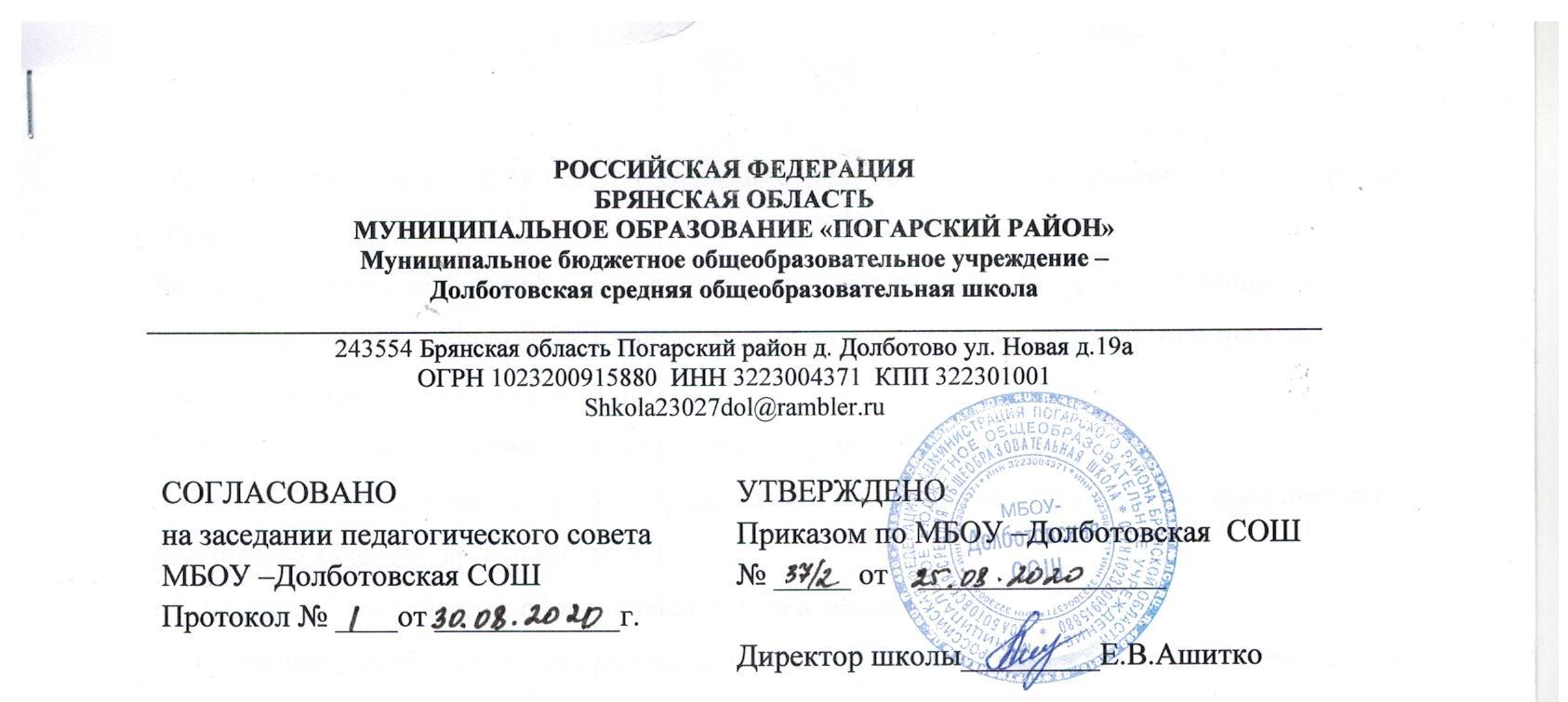 МУНИЦИПАЛЬНОЕ ОБРАЗОВАНИЕ «ПОГАРСКИЙ РАЙОН»Муниципальное бюджетное общеобразовательное учреждение –                                                              Долботовская средняя общеобразовательная школа ___________________________________________________________________________________________243554 Брянская область Погарский район д. Долботово ул. Новая д.19аОГРН 1023200915880  ИНН 3223004371  КПП 322301001Shkola23027dol@rambler.ruПОЛОЖЕНИЕ ОБ ОРГАНИЗАЦИИ ДОПОЛНИТЕЛЬНОГО ПРОФЕССИОНАЛЬНОГО ОБРАЗОВАНИЯ ПЕДАГОГИЧЕСКИХ РАБОТНИКОВ МУНИЦИПАЛЬНОГО БЮДЖЕТНОГО ОБЩЕОБРАЗОВАТЕЛЬНОГО УЧРЕЖДЕНИЯМБОУ-ДОЛБОТОВСКАЯ СОШI. Общие положенияНастоящее Положение об организации дополнительного профессионального образования педагогических работников МБОУ-Долботовская СОШ (далее -Положение) регулирует формы, порядок и финансовое обеспечение по организации предоставления дополнительного профессионального образования педагогических работников Муниципального бюджетного общеобразовательного учреждения –Долботовская средняя общеобразовательная школа (далее - МБОУ –Долботовская СОШ) в соответствии со ст. 28 (п. 3, пп. 5), ст. 47 (п.5, пп. 2 ), ст.76 Федерального закона от 29 декабря 2012 г. N 273-ФЗ «Об образовании в Российской Федерации»; Приказом Министерства образования и науки Российской Федерации от 01 июля 2013 г. № 499 «Об утверждении порядка организации и осуществления образовательной деятельности по дополнительным профессиональным программам» и Уставом МБОУ –Долботовская СОШ.Положение разработано с целью создания условий для реализации прав педагогических работников МБОУ-ДолботовскаяСОШ на дополнительное профессиональное образование по профилю деятельности и исполнения ими обязанности систематически повышать свою квалификацию и профессиональный уровень.1.3.	В настоящем положении применяются следующие основные понятия:дополнительное профессиональное образование - образование, направленное на удовлетворение образовательных и профессиональных потребностей, профессиональное развитие человека, обеспечение соответствия его квалификации меняющимся условиям профессиональной деятельности и социальной среды, посредством реализации дополнительных профессиональных программ (повышения квалификации и профессиональной переподготовки).квалификация - уровень знаний, умений, навыков и компетенции, характеризующий подготовленность педагогических работников к выполнению определенного вида профессиональной деятельности;модульно-накопительная система повышения квалификации - это пролонгированный, непрерывный процесс повышения квалификации специалистов, при котором педагогическим работникам школы в соответствии с их профессиональными интересами и (или) профессиональными затруднениями предоставляется возможность выбора учреждений и организаций, реализующих программы повышения квалификации; программ и содержания курсов обучения (модулей), а также удобных сроков и форм обучения;персонифицированная программа повышения квалификации - комплекс адресных (индивидуальных) мероприятий, направленный на реализацию идеи дополнительного профессионального образования педагогических работников, на совершенствование и (или) получение новой компетенции, необходимой для профессиональной деятельности и (или) повышение профессионального уровня в рамках имеющейся квалификации с целью решения задач, поставленных перед образовательной организацией Программой развития МБОУ –Долботовская СОШ;индивидуальная образовательная траектория - совокупность дополнительных профессиональных образовательных программ и (или) образовательных модулей, выбранных персонально педагогическим работником для их освоения в рамках сетевого взаимодействия обучающих организаций, реализующих дополнительные профессиональные образовательные программы;Иные понятия, используемые в настоящем положении, применяются в значениях, определенных Законом.1.4.	организация предоставления дополнительного профессионального образования -
деятельность МБОУ-Долботовская СОШ по обеспечению дополнительного
профессионального образования, осуществляемая в целях обеспечения реализации права
педагогических работников на получение дополнительного профессионального образования;1.5.	При организации дополнительного профессионального образования педагогических
работников администрация руководствуется следующими принципами:непрерывности     дополнительного профессионального образования педагогических работников;обеспечение  права  педагогических  работников     на  получение  дополнительного профессионального образования и недопустимость дискриминации;равного отношения к личности работников (отдельная личность, её права, интересы и потребности ставятся на ведущее место);модульного построения (ориентация на проблемно-ориентированные курсы, мобильно трансформируемые в зависимости от потребностей работников);согласования интересов организации и работников;свобода выбора дополнительной профессиональной программы согласно склонностям и потребностям.II. Порядок организации дополнительного профессионального образования работников2.1.	В школе разрабатывается график получения педагогическими работниками
дополнительного профессионального образования. График разрабатывает или обеспечивает его
разработку должностное лицо, в обязанности которого входит выполнение данной работы.2.2.	График разрабатывается по форме, прилагаемой к данному Положению
(приложение 1).2.3.	Разработчик(и) графика руководствуются следующими основаниями при
определении:2.3.1.	Очередности обучения педагогических работников (приоритетно):2.3.1.1. необходимостью обучения педагогических работников не менее 1 раза в три года по приоритетным направлениям повышения квалификации, определенными документами федерального и регионального уровней, соответствия уровня квалификации педагогических работников квалификационным характеристикам;необходимостью оказания методической и научно-методической поддержки педагогическим работникам, имеющим профессиональные затруднения, которые не позволяют им выполнять трудовые обязанности с должным качеством (определяется на основании соответствующих исследований);необходимостью оказания методической и научно-методической поддержки педагогическим работникам, имеющим профессиональные потребности в освоении современных образовательных технологий .2.3.2.	видов дополнительных профессиональных программ, форм и технологий их
освоения педагогическими работниками.2.3.2.1. наличием образовательных потребностей педагогов к освоению современных образовательных технологий обучения, получения универсальных знаний и потребностей преодоления профессиональных затруднений;2.3.2.2.	необходимостью эффективного расходования ресурсов (финансовых,
временных, материально-технических, организационных) при организации дополнительного
профессионального образования педагогических работников;2.3.2.3.	желанием работников получать дополнительное профессиональное образование
в различных формах, в том числе электронного обучения и с использованием дистанционных
образовательных технологий обучения.2.3.3. Источниками финансирования дополнительного профессионального образования работников:2.3.3.1.	объемами финансирования в различных источниках;2.3.3.2.	необходимостью максимального использования внешних ресурсов (источников
финансирования) для организации дополнительного профессионального образования
работников по направлениям, обозначенным в пп. 2.3.1.1, 2. 3.1.2 настоящего Положения;2.3.3.3.	необходимостью использования внутренних ресурсов (источников
финансирования) для достижения целей и задач развития образовательного учреждения и
кадрового потенциала через формирование индивидуальной образовательной траектории
педагогического работника, являющихся частью графика.На основании потребностей в повышении квалификации и профессиональной переподготовки педагогических работников МБОУ-Долботовская СОШ», заключаются договора с учреждениями дополнительного профессионального образования и оформляются заявки на обучение (ежегодно);Дополнительное профессиональное образование педагогических работников является непрерывным процессом и осуществляется в течение всего периода работы в образовательной организации.Формы обучения и сроки освоения дополнительной профессиональной программы определяются образовательной программой. Срок освоения дополнительной профессиональной программы должен обеспечивать возможность достижения планируемых результатов и получения новой компетенции (квалификации), заявленных в программе. При этом минимально допустимый срок освоения программ повышения квалификации не может быть менее 16 часов, а срок освоения программ профессиональной переподготовки - менее 250 часов.2.7.	Положением предусматриваются следующие обстоятельства, при которых
изменения в графике не согласовываются: перенос сроков реализации программ повышения
квалификации (по объективным основаниям); изменение форм получения дополнительного
профессионального образования; изменение источника финансирования повышения
квалификации с внутреннего на внешний.Ходатайствовать о внесении изменений в график могут вносить: должностное лицо (заместители директора школы), ответственное за его разработку и контроль его выполнения.С целью контроля выполнения графика и эффективного расходования ресурсов на организацию   дополнительного  профессионального  образования,   в  том  числе  контроля использования работниками знаний и компетенций, полученных по результатам освоения дополнительных профессиональных программ, в образовательной организации организуется и проводится соответствующая внутренняя система оценки качества образования.2.10.	Внутренняя система оценки осуществляется должностным лицом, которому данная
функция вменена в обязанности должностной инструкцией. Структура и содержание
мониторинга определяется по форме согласно приложению 2 к настоящему Положению.2. 11. Ежегодно по результатам внутренней системы оценки качества образования должностное лицо, которое его проводит, подготавливает отчет об эффективности работы школы в данном направлении.III. Персонифицированная программа повышения квалификацииПерсонифицированная программа повышения квалификации - это индивидуальная программа повышения квалификации или профессиональной переподготовки педагогических работников школы.Субъектами персонифицированной программы повышения квалификации являются педагогические работники МБОУ –Долботовская СОШ испытывающие потребности и/или затруднения в профессиональной деятельности, выявленные в ходе диагностических процедур.Персонифицированная программа повышения квалификации или профессиональной переподготовки разрабатывается педагогическими работниками самостоятельноИсточниками финансирования персонифицированной программы педагогических работников могут быть как финансовые средства школы, так и личные финансовые средства.IV. Ответственность работников за неисполнение (нарушение) норм, установленныхнастоящим положением4.1. Работники школы за неисполнение или недолжное исполнение норм настоящего Положения несут дисциплинарную ответственность в соответствии с трудовым законодательством.V. Заключительные положения4. 1. В случае если в образовательную организацию поступают предложения от юридических лиц по предоставлению образовательных услуг по дополнительным профессиональным программам за счет средств грантов, государственных заказов или иных источников, решение об организации дополнительного профессионального образования работников принимает директор школы, руководствуясь принципами, определенными в п. 1.5 данного Положения.4. 2. Если работник школы по своей личной инициативе принимает решение об освоении дополнительных профессиональных программ за свой счет полностью или частично, то он обращается с заявлением на имя директора, в котором указывает тему программ обучения, сроки предполагаемого обучения, и объем средств (по необходимости), которые готов затратить на обучение. Директор принимает решение об организации дополнительного профессионального образования для данного работника, исходя из его интересов и прав, а также с учетом особенностей организации образовательного процесса в тот или иной период времени (без ущерба для образовательного процесса в школе). Со финансирование программ для данного работника может проводиться в соответствии с графиком.4. 3. Ходатайствовать о внесении изменений в данное Положение имеет право должностное лицо, в обязанности которого входит организация дополнительного профессионального образования в школе. Изменения, вносимые в Положение, обсуждаются на заседании Совета школы (иного органа государственно-общественного управления) и утверждаются директором.V. Порядок вступления Положения в силу и способ его опубликования5.1.	Настоящее Положение вступает в силу с момента его утверждения директором.
Изменения, вносимые в Положение, вступают в силу в том же порядке.5.2.	После утверждения Положения или изменений, внесенных в него, текст Положения
или изменений размещается на информационном стенде образовательной организацииПриложение 1Графикорганизации дополнительного профессионального образования работниковПриложение 2Форма внутренней оценки качества образования. Раздел «дополнительное профессиональноеобразование»* К формам предоставления результатов профессиональной деятельности работников по направлениям обучения относятся:разработка дидактических, методических и оценочных материалов в рамках реализации ФГОС;консультирование других педагогов по тематике пройденных курсов;проведение семинаров для работников школы;участие в педагогических советах;публикации в методических, научно-методических журналах;публикации в рецензируемых журналах.СОГЛАСОВАНОна заседании педагогического советаМБОУ –Долботовская СОШПротокол № ____от ____________г.УТВЕРЖДЕНОПриказом по МБОУ –Долботовская  СОШ№ _____ от    ________________Директор школы_________Е.В.Ашитко№ п/пФ. И. О.Повышение квалификацииПовышение квалификацииПовышение квалификацииПовышение квалификацииПовышение квалификацииПовышение квалификацииТематика образовательных программ повышения квалификацииТрудоём кость - часыФорма ПКМестополученияПКИсточникфинансированиясрок№ п/пФ.И. О.Профессиональная переподготовкаПрофессиональная переподготовкаПрофессиональная переподготовкаПрофессиональная переподготовкаПрофессиональная переподготовкаПрофессиональная переподготовкаТематикаобразовательныхпрограммповышенияквалификацииТрудоём кость -часыФормаПКМестополучения ПКИсточникфинансированиясрок№ п/пФ.И.О.Перечень программ, освоенных работником с указанием их трудоёмкостиПеречень программ, освоенных работником с указанием их трудоёмкостиОбъёмы израсходованных средствОбъёмы израсходованных средствФормы предоставления результатов профессиональной деятельности работников по направлениям обучения*№ п/пФ.И.О.ПланфактпланФактФормы предоставления результатов профессиональной деятельности работников по направлениям обучения*